                                          Domov Na zámečku Rokytnice, p. o., Rokytnice č. p. 1, PSČ: 751 04, 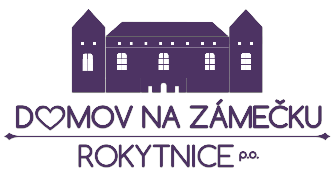                                                      Tel.: 581278032, Fax.:581213871, e-mail: spravce@domovrokytnice.cz,                                    IČO: 61985911, Zapsaná v OR u KS v Ostravě v odd. PR, vl. 779,                                         www.domovrokytnice.cz, bankovní spojení: KB Přerov 27520831/0100                      _________________________________________________________________________PhDr. Karel Žurek - atelier pro průzkumy,rekonstrukce a restaurování památek s.r.o.Dolany, Nové sady 234, PSČ 783 16                                                     					V Rokytnici 23.4.2019Věc: ObjednávkaO b j e d n á v á m e    u    Vás provedení předprojekčních a projekčních prací na zámku v Rokytnici, rekonstrukce 4 pokojů v 1.NP východního křídla. Cena: dle přiložené nabídky 78 045,- Kč s 21%  DPH.  S pozdravem								Kunstovná  Lenka								       správce  Schvaluji: Datum a podpis příkazce operace:   23.4.2019Datum a podpis správce rozpočtu:   23.4.2019Objednávku převzal:  PhDr. Karel Žurek – atelier pro průzkumy,         Dne:  24.4.2019                                   rekonstrukce a restaurování památek s.r.o.                             ROKYTNICE – ZÁMEK, REKONSTRUKCE 4 POKOJŮPředprojekční práce:ZAMĚŘENÍ SKUTEČNÉHO STAVU:                                                          10  000,- Kč    ZPRÁVA A SONDY V MÍSTECH STAVEBNÍCH ČINNOSTÍ:                    8 000,- Kč                                                 Projekt:PROJEKT PRO STAVEBNÍ POVOLENÍ:                                                     46 500,- Kč                                                                                        PROJEKT BOURACÍ PRÁCE                          4500,-KčPROJEKT STAVEBNÍ PRÁCE                         4500,-KčZPRÁVY                                                          5000,-KčA průvodní technickáB souhrnná technická zprávaDokumentaceD.1.1 – Architektonicko stavební řešení                5000,- KčD 1.2. – Stavebně konstrukční řešení                     5000,- KčD 1.3. Požárně bezpečnostní řešení                        6000,- KčD 1.4. Technika prostředí staveb                          16500,- KčVytápeníZdravotechnikaelektroinstalacecena bez 21% DPH celkem                   64 500,-Kč21%DPH                                                   13 545,-KčCENA S 21% DPH                                    78 045,-Kč VYŘÍZENÍ STAVEBNÍHO POVOLENÍ A ZÁVAZNÉHO STANOVISKA PAMÁTKOVÉ PÉČE V CENĚDne 22. 2. 2019                                    PhDr. Karel Žurek – atelier pro průzkumy,                                                              rekonstrukce a restaurování památek s.r.o.                                                              Dolany, Nové sady 234, PSČ 783 16